ПОСТАНОВЛЕНИЕ  «29» ноября 2022 г.                                                                                                    № 97п. Саган-НурО внесении изменений в Порядок привлечения остатков средств на единый счет бюджета муниципального образования сельского поселения «Саганнурское» и возврата привлеченных средств, утвержденный постановлением Администрации муниципального образования сельского поселения «Саганнурское» от 30.06.2021г. № 60  	В целях приведения нормативного правового акта в соответствие с действующим законодательством,Администрация муниципального образования сельского поселения «Саганнурское», ПОСТАНОВЛЯЕТ:Внести в Порядок привлечения остатков средств на единый счет бюджета муниципального образования сельского поселения «Саганнурское» и возврата привлеченных средств, утвержденный постановлением Администрации  муниципального образования сельского поселения «Саганнурское» от 30.06.2021г. № 60 «Об утверждении Порядка привлечения остатков средств на единый счет бюджета муниципального образования сельского поселения «Саганнурское» и возврата привлеченных средств», следующие изменения: Пункт 2.1. Порядка изложить в следующей редакции:«2.1. Администрация поселения осуществляет привлечение остатков средств с казначейских счетов на единый счет местного бюджета в случае наличия на казначейском счете остатков средств свыше 300 млн. рублей.».Настоящее постановление обнародовать на информационных стендах поселения и разместить на официальном сайте Администрации муниципального образования сельского поселения «Саганнурское».Постановление вступает в силу с 01 января 2023 года.Контроль за исполнением настоящего постановления возложить на специалиста по экономике и финансам Администрации муниципального образования сельского поселения «Саганнурское»  (Е.А. Михайлову).Глава муниципального образования сельского поселения «Саганнурское»                                                   М.И. ИсмагиловАДМИНИСТРАЦИЯМУНИЦИПАЛЬНОГО ОБРАЗОВАНИЯ  «САГАННУРСКОЕ»МУХОРШИБИРСКОГОРАЙОНАРЕСПУБЛИКИ БУРЯТИЯ(СЕЛЬСКОЕ ПОСЕЛЕНИЕ)  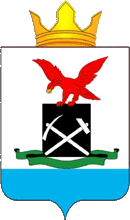 БУРЯАД УЛАСАЙ МУХАРШЭБЭРЭЙАЙМАГАЙ «САГААННУУРАЙ»RЭНЭН НОМОНОЙ НЮТАГ ЗАСАГАЙ БАЙГУУЛАМЖЫН ЗАХИРГААН